                                                   PRESIDENT  DE LIGUE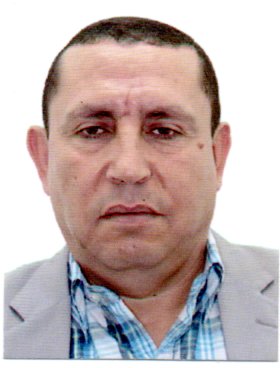 AMGHAR  IDIRMEMBRES DU BUREAU  DE LIGUE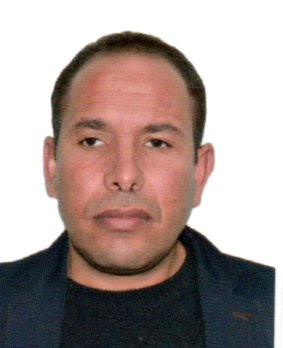 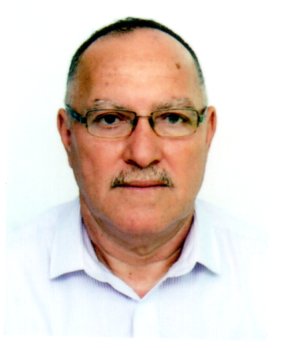 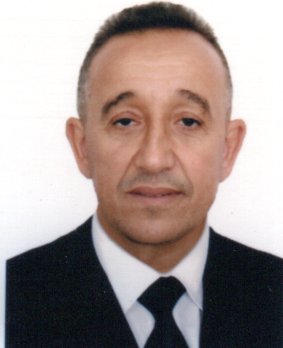      AOUCHICHE EL DJOUDI                   MOSTPHAOUI LACHEMI                        IDIR  LAID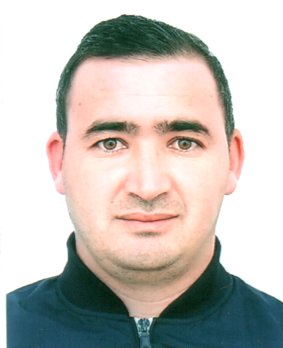 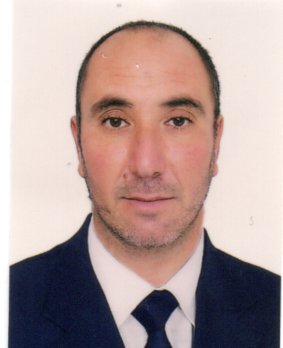 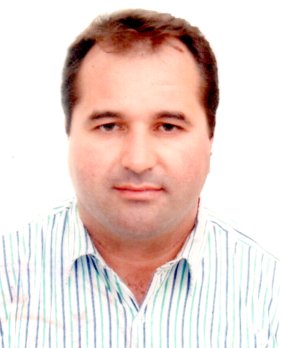          LEGRIDI  OUALID                         OUKHALED  MADJID                   HADADI  MOURAD